SUKELEMO JOINT MOCK EXAMINATIONKenya Certificate of Secondary Education-Mock	ART AND DESIGN 	442/1 Paper 1NOV. 2021	-	1 ½ hours_________________________________________SECTION    A (20 marks)Answer all the questions in this section in the spaces provided.What is a picture plane in art?                                                                                            (1mark)The flat two-dimensional surface on which we draw or project an image in perspective.  Identify the technique use to render the art work below                                           (1mark)   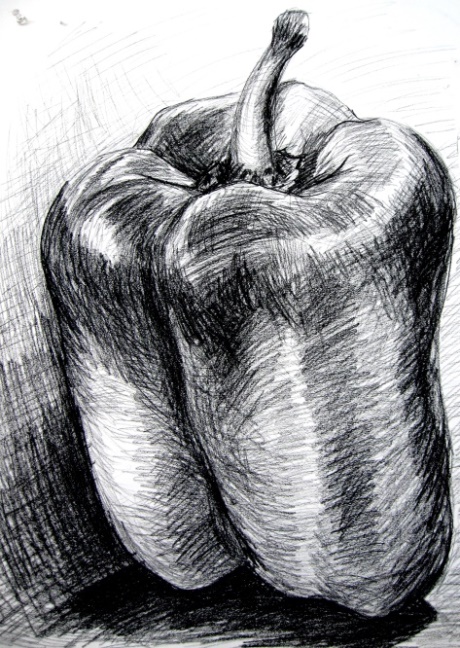 Cross hatchingWhat is environmental design?	                                                                   (1mark)An area of design that deals with the shaping of the physical environment. E.g Architecture, interior design, landscape architectureBelow is a still-life composition. Study it carefully and answer the question that follows.                    Identify two outstanding elements in the composition above                                                  (2marks)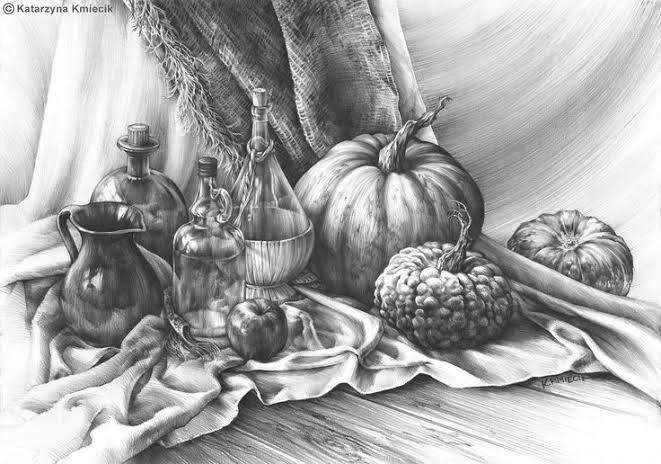 TextureShapeExplain the difference between simulated texture and invented texture	       (2marks)Simulated texture is imitated/copied from existing objectsInvented texture is created by the artist through the use of patterns etc.Identify and explain the colour scheme illustrated below:		                         (2marks)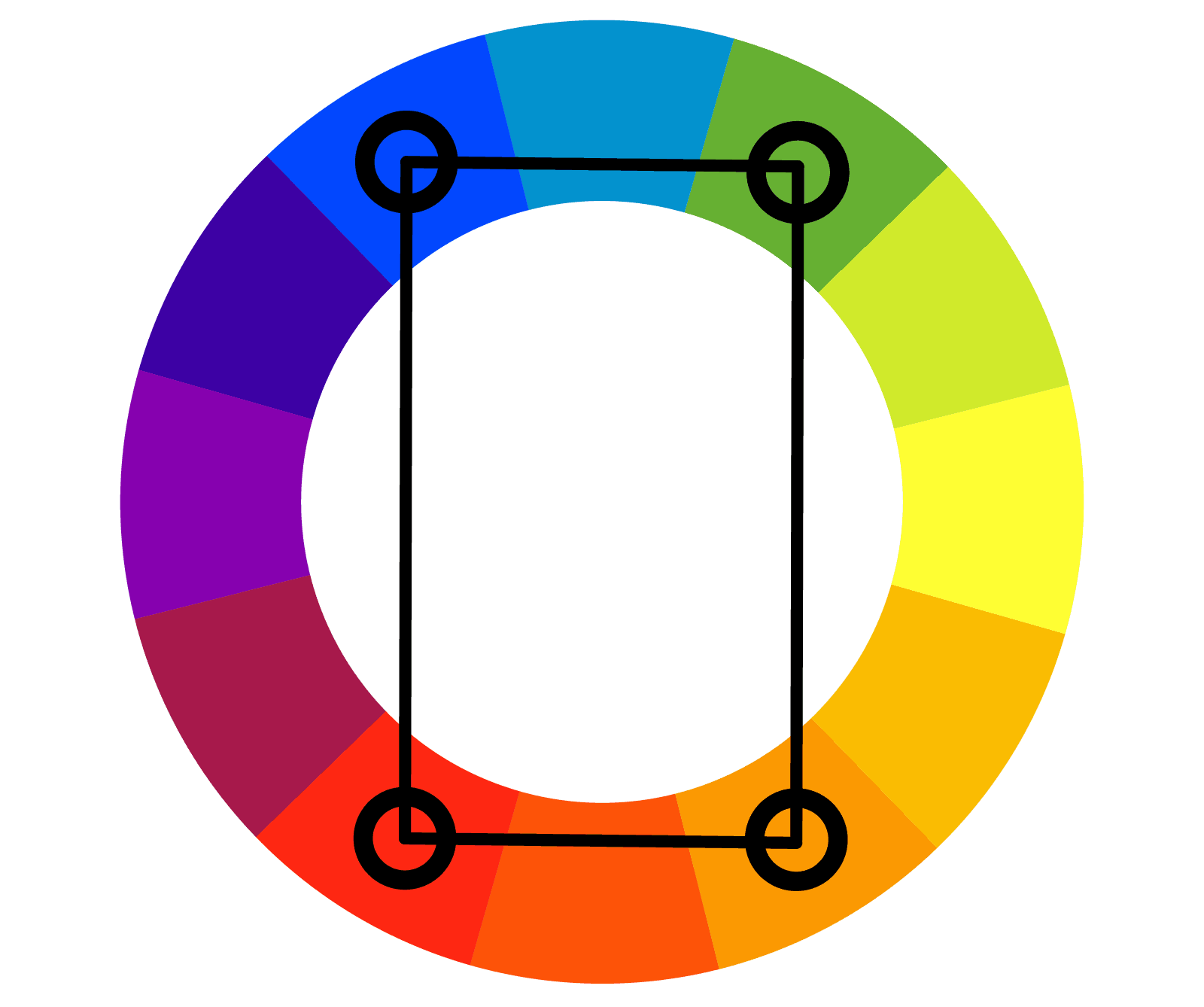 Tetradic colors :  two sets of complementary pairs of colors found opposite each other on the color wheelIdentify and explain the type of balance shown in the illustration below:  (2marks)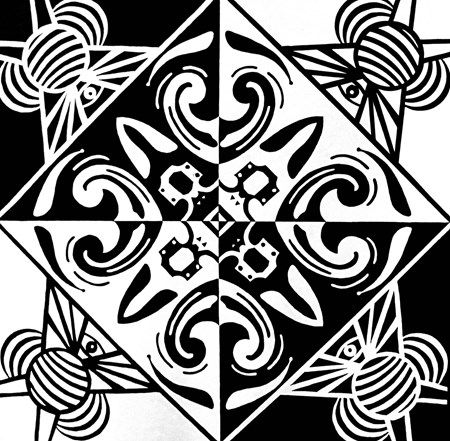 Asymmetrical balance: Elements on either halves of the composition are not similarBelow is a type of perspective drawing                                                      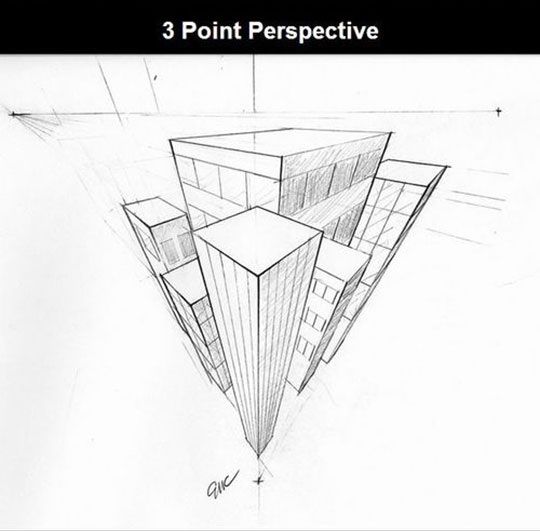 Identify the type of perspective portrayed in the composition below     (1mark)Three-point linear perspectiveState and explain the eye view portrayed in the composition above    (1mark)Bird’s eye viewExplain the difference between contour and gesture drawing                      (2marks)      Explain two techniques of book making	                                                         (2marks)	Hinge method Hard spine method FoldingIdentify the parts labeled A, B and C in the composition rendered below:   	(3marks)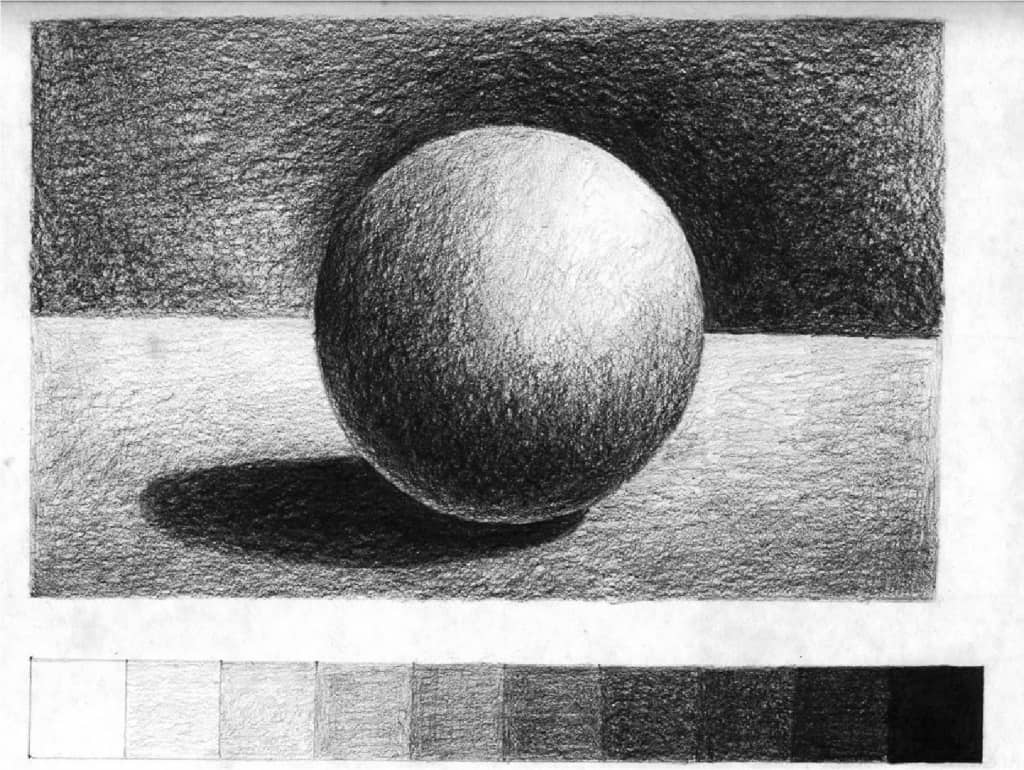 A – HighlightB – Core shadowC-  Cast shadowSECTION    B (25 marks)Answer all the questions in this section in the spaces provided.a)  Identify two elements of an emblem                                                                              (2marks)Shape (Pictorial image)Colour  Explain three key stages in layout process of design	                                                    (3marks)ThumbnailsRoughsComprehensivesa) Explain the term sizing as applied to weaving		                                       (1mark)Application of a protective coat on yarnsHighlight four reasons for sizing yarn during the process of weaving                   (4marks)To reduce abrasionTo strengthen yarnsTo prevent breakage of yarnsTo reduce hairinessStudy the painting below and answer the questions that follow: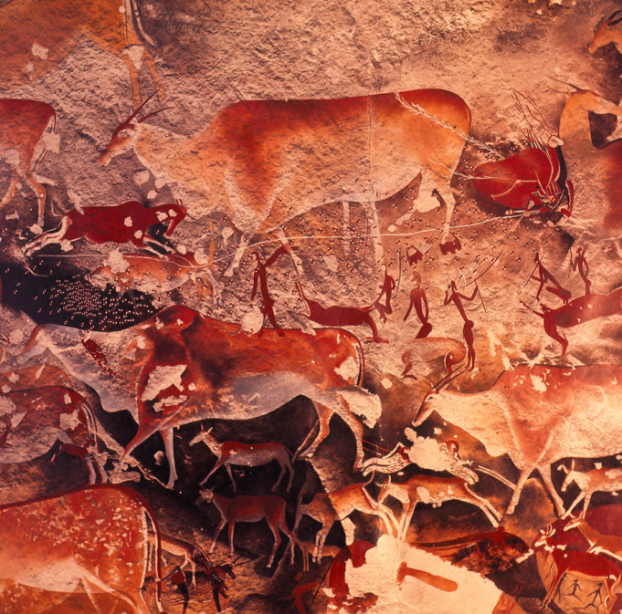 Identify the type of painting                                                                                                   (1mark)Rock/ cave paintingState four characteristics of the painting above                                                               (4marks)Consisted of hunting scenes/ human and animal formsSketch figuresDone using natural earth coloursSuperimposed paintings- i.e new paintings were done over old paintingsIn the space provided below, create a composite pattern using the image below       (4marks)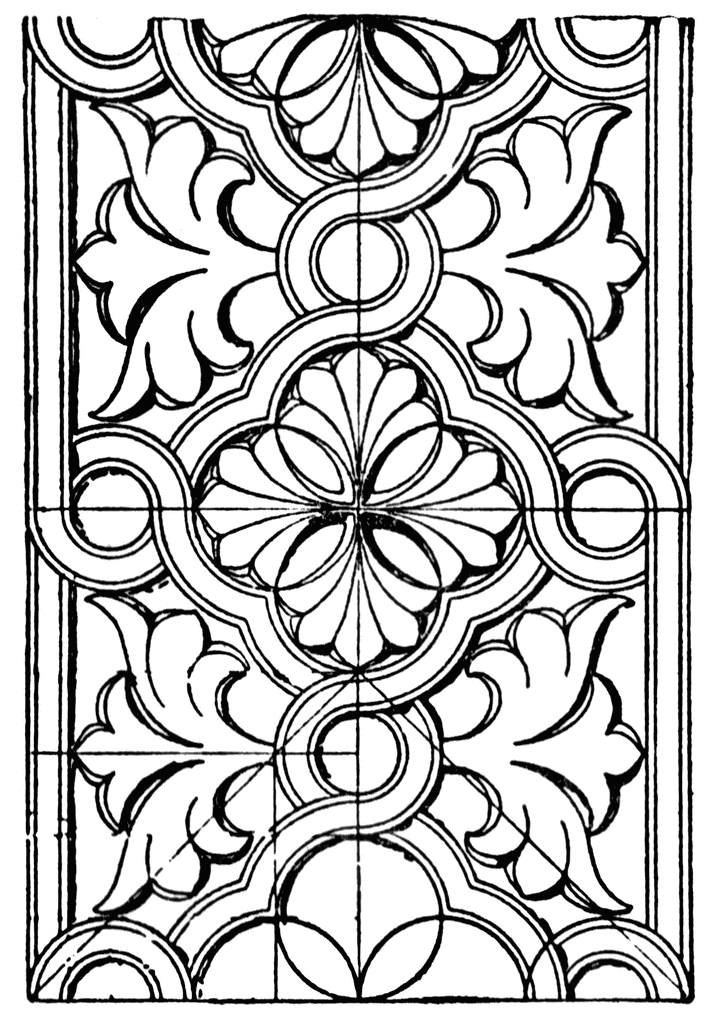 ZComplete the table below                                                                              (6 marks)SECTION C (15 marks)	Answer any one question in the spaces provided after question 9.a) Identify three causes of pinholes on a printing screen                                                            (3marks)Dust/dirt on the screenPoor handling of the screenPoor application of the blocking medium ( e.g wax)You have been provided with two colours of printing ink. Discuss the process of creating a three colour print using the block out method in screen printing.                                                                    (12 marks)Draw/ Sketch designGather tools & materialsTrace design on screenApply blocking medium on the screen accordinglyPrepare printing surfaceRegister the designLay screen on printing surface Apply ink of first colour and pull with the squeegeeAllow ink to dryClean the screen to remove remains of first colourPlace the screen partially covering the first print (overprinting)Apply second colour and pull with squeegeeLeave to dryPress with hot iron to finisha) Explain the term Engobe as applied to pottery                                                                        (1mark)Application of  white or colored slip to pottery for decoration or to improve the surface textureb) Describe three techniques of wedging clay                                                                               (6marks)Spiral wedging- Rams headc) Using Illustrations discuss four techniques of hand building in pottery                               (8marks)Pinch SlabCoilScoopPelletsBalla) Identify three types of reliefs in sculpture making                                                                    (3marks)Bas reliefInverse/intaglio reliefRaised reliefb) Discuss the process of creating a sculpture in the round using plaster of Paris                    (12marks)Sketch the designGather tools & materialsPrepare an armatureMix plaster with waterApply the paste on armatureContinue apply until the whole structure is coveredAdd detailsRefine detailsAllow to drySmoothen by sandingApply colour to finish (optional)SymbolIdentity/ TypeFunction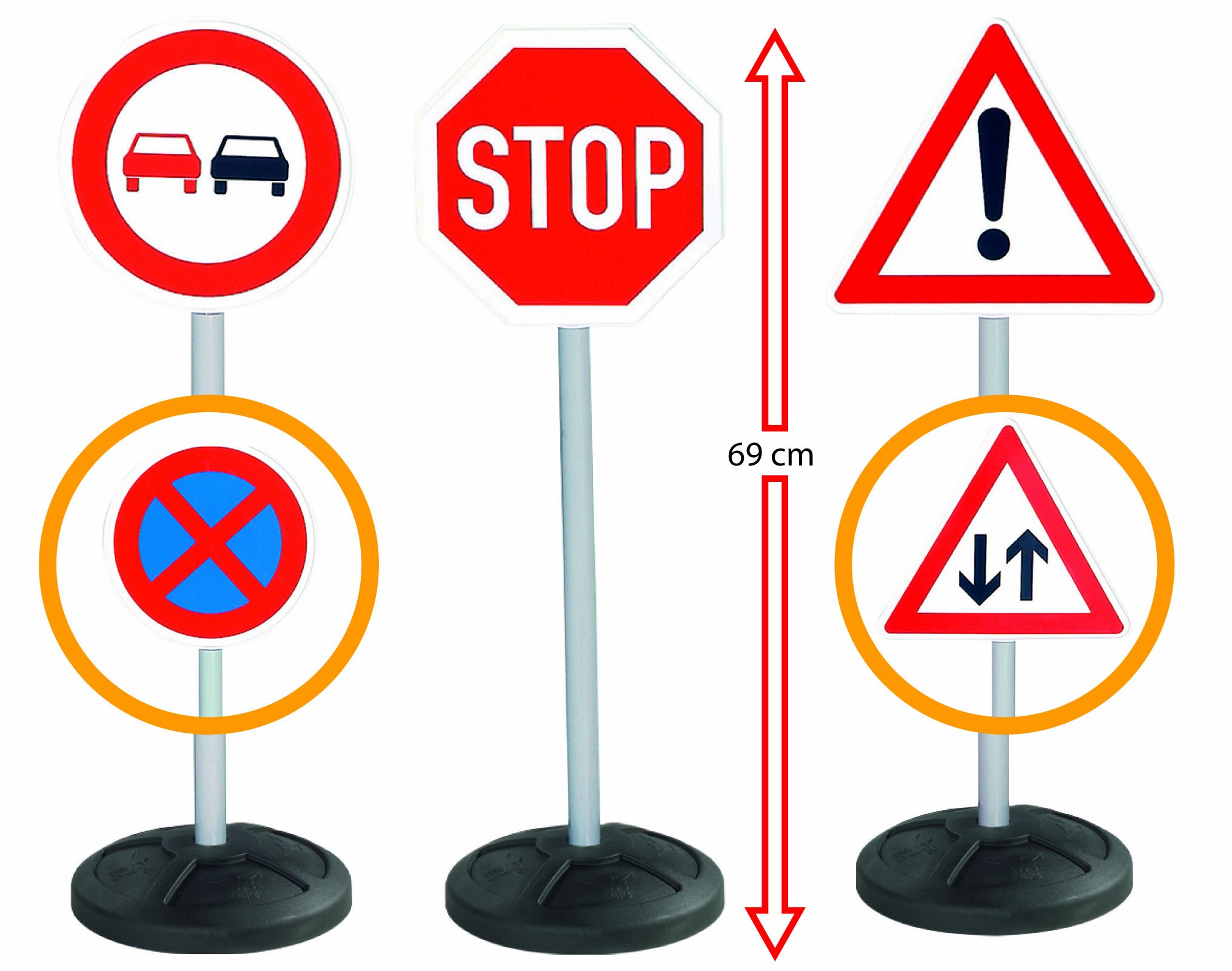 Road signNo waiting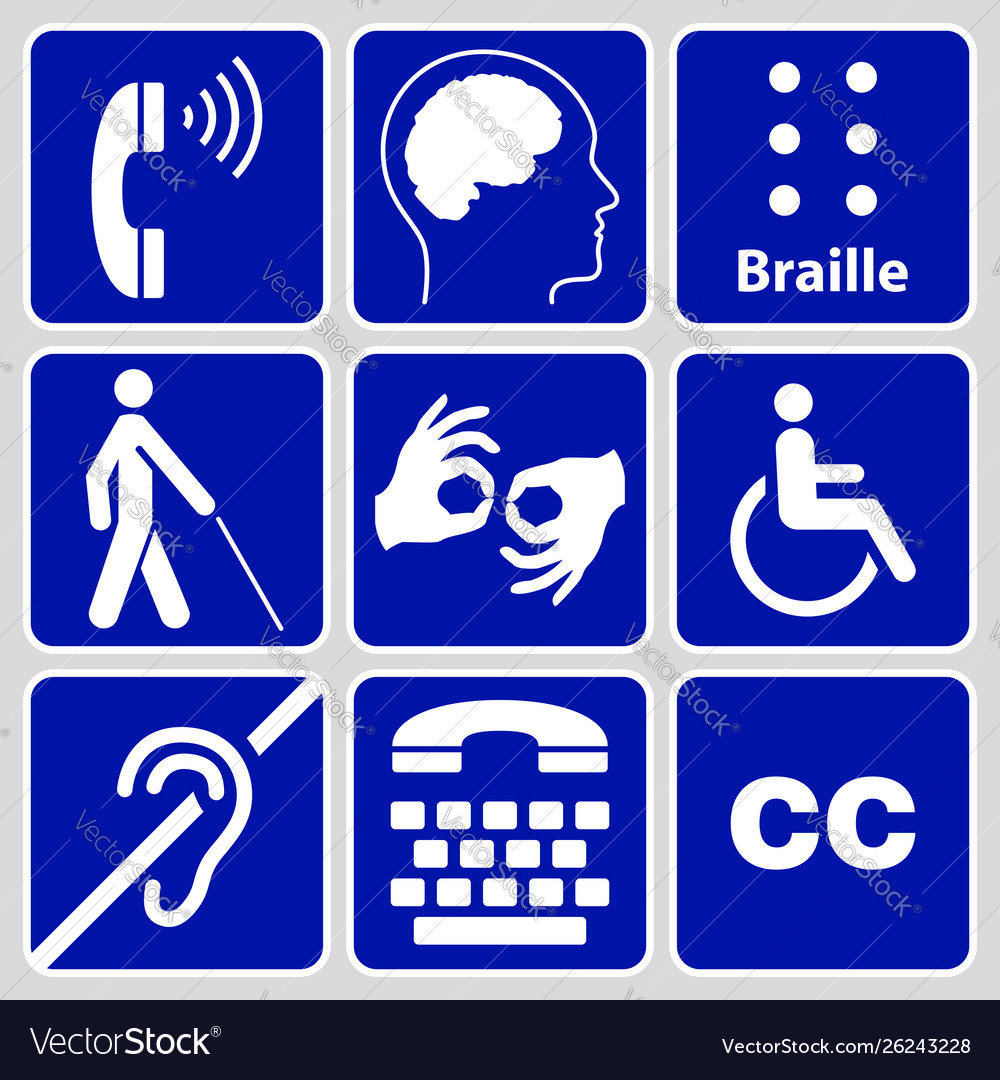 Disability signBraille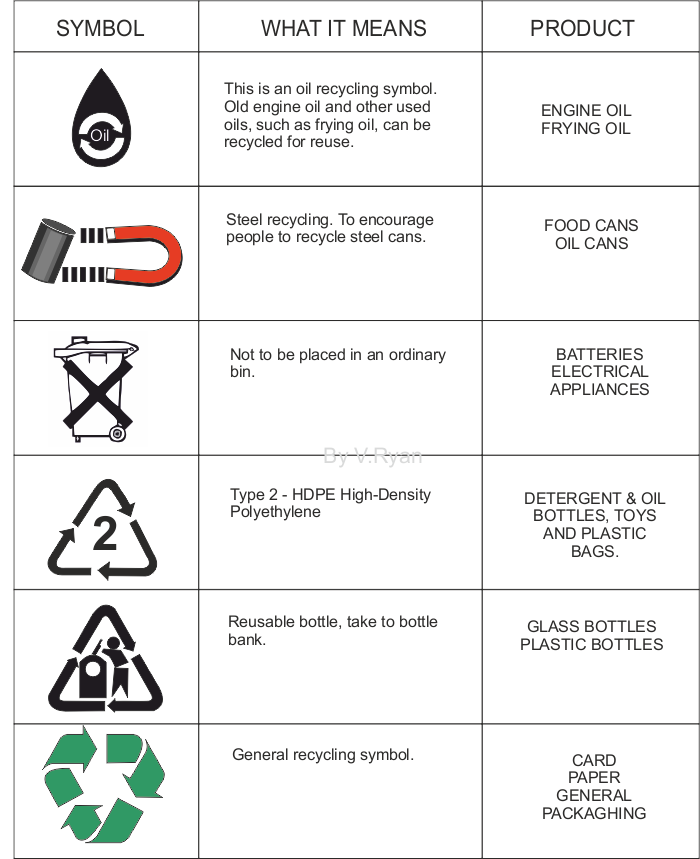 Environmental signDo not dispose in ordinary bin